Trainingsnachweis für die Trainingsgruppe: 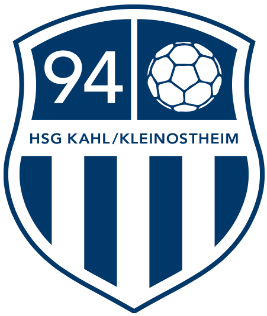 HSG Kahl/Kleinostheim - HandballTrainingsstätte:Datum: 			Beginn: 			Ende:Coronatest der Teilnehmer / Übungsleiter notwendig:  JA / NEINTrainer : Name + Unterschrift 				Hygienebeauftragter : Name + UnterschriftNr.NameVornameSymptom-freiheitTest12345678910111213141516171819202122232425